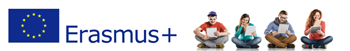 ERASMUS+ КЉУЧНА АКЦИЈА 1 – КРЕДИТНА МОБИЛНОСТПРВИ ПОЗИВ ЗА СТИПЕНДИРАНУ МОБИЛНОСТ ОСОБЉА НА УНИВЕРЗИТЕТ У ХОЕНХАЈМУ, ПОЉОПРИВРЕДНИ ФАКУЛТЕТ, НЕМАЧКАлинк институцијеКонкурс је отворен за:Наставно особље и сараднике Пољопривредног факултета Универзитета у Новом СадуОбласти :  081 –Agriculture (усмерења Друштвене науке у пољопривреди)Наставно особље       Трајање конкурса: 30. децембар 2016.  – 15. јануар 2017. годинеДокументација за пријаву кандидата (обавезна):Пријавни Ерасмус+ формулар за особље Копиија прве стране пасошаПотврда о запослењуБиографија кандидата на енглеском језику Писмени доказ заинтересованости страног партнера за долазак кандидата (наставне активности или усавршавање) у виду (пред)позивног писма  - ОПЦИОНОПредлог плана активности за боравак на партнерском универзитету (на енглеском језику се попуњава Staff_Mobility_Agreement_Training, односно Staff_Mobility_Agreement_Teaching у зависности од категорије мобилности особља), , парафиран од стране академског координатораДоказ о знању страног језика  (енглески) - ОПЦИОНОПријаве се достављају на мејл: dkrajinovic@polj.uns.ac.rs  са напоменом Пријава за Еразмус+ мобилност на Универзитету у Хоенхајму.ROK: 15. јануар 2017. године 15:00 часоваНакон завршетка конкурса, апликације кандидата који прођу техничку проверу и евалуацију од стране институционалних Еразмус+ координатора на матичном факултету/универзитету, биће достављене Универзитету у Хоенхајму као номинације за стипендирану мобилност. Универзитет у Хоенхајму одлучује о финалној селекцији кандидата сходно броју стипендија намењених Универзитету у Новом Саду. Период реализације мобилности: летњи семестар 2016/2017Трајање мобилности: 	5 дана  Дневни износ стипендије: 120 ЕУР/дан плус трошкови путовања 275 ЕУР по особиТрошак обавезног здравстваног осигурања у току трајања мобилности није покривен стипендијом у оквиру програма Еразмус+.